Přemysl Otakar II.Přemysl Otakar II. si vedl skvěle doma i v zahraničí. Byl uznávaným i obávaným panovníkem. V jednom okamžiku sahala jeho říše sahala od Krkonoš až k Jaderskému moři. Jeho ambicióznost se mu nakonec stala osudným.Video 1 - Přemysl Otakar II.________________________________________________________Zhlédněte video a doplňte do textu chybějící slova:Roku 1230 usedl na český trůn Přemysl Otakar II., král …….. a zlatý. Přemysl byl skvělý politický ……….... Věděl, že někdy je lepší válka, jindy ……….. Obojím lze rozšířit říši. Přemyslovou první ženou se stala Markéta Babenberská, byla sice o hodně starší, ale zdědila Rakousy. Horší to bylo s ………... Uherský král Béla IV. byl silný protivník. Přemysl Bélu porazil v bitvě u …………………., načež si takticky vzal za ženu jeho vnučku Kunhutu. Stal se nejsilnějším panovníkem v ……... To se nelíbilo jak císaři Rudolfu Habsburskému, tak české šlechtě. Přemysl se v roce 1278 utkal s Rudolfem v bitvě na …..……….. poli, kterou prohrál. ……………. sám v bitvě padl. Doplatil tak na to, že své současníky o tolik převyšoval.Nápověda: železný, svatba, Uhry, stratég, Kressenbrunn, Evropa, moravský, Přemysl, 1278Rozhodněte o každém z následujících tvrzení, zda je pravdivé či ne:V okamžiku svatby s Markétou Babenberskou nebylo Přemyslovi ani dvacet let a nevěstě téměř padesát let.	ANO	NEV době vlády Přemysla Otakara II. měli Češi poprvé a naposledy přístup až k Jaderskému moři.	ANO	NEPřemysl založil Menší Město pražské dnes nazývané Malá Strana o rozloze 20 hektarů.	ANO	NEPřemysl byl velmi ješitný, toužil být slavný a mocný, a proto chtěl i korunu císaře římského, kterou ale nikdy nezískal.	ANO	NEPřemysl měl výborné vztahy s Rudolfem Habsburským, který se stal nečekaně římským králem.	ANO	NEPřemyslovi se říkalo král železný proto, že těžil železo.	ANO	NEPřemyslovi se říkalo král zlatý proto, že těžil zlato.	ANO	NEPo smrti Přemysla nechal Rudolf Habsburský jeho tělo nabalzamovat a vystavit ve Vídni, aby každý uvěřil, že je král opravdu mrtvý.	ANO	NECo jsem se touto aktivitou naučil(a):………………………………………………………………………………………………………………………………………………………………………………………………………………………………………………………………………………………………………………………………………………………………………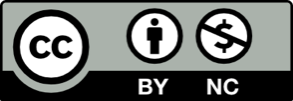 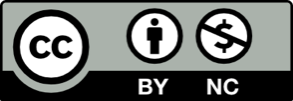 